Утверждаю _____________З.В.ШинкееваПлан по недели экологии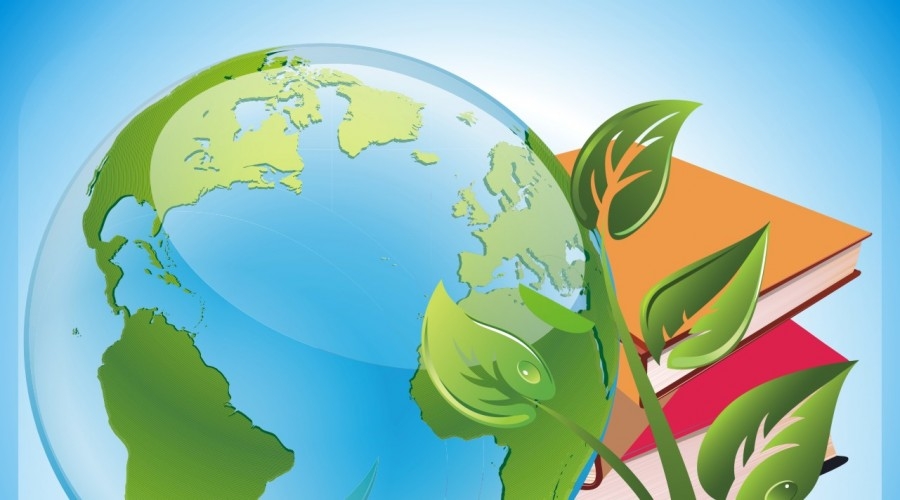 (с 15.11 по 20.11)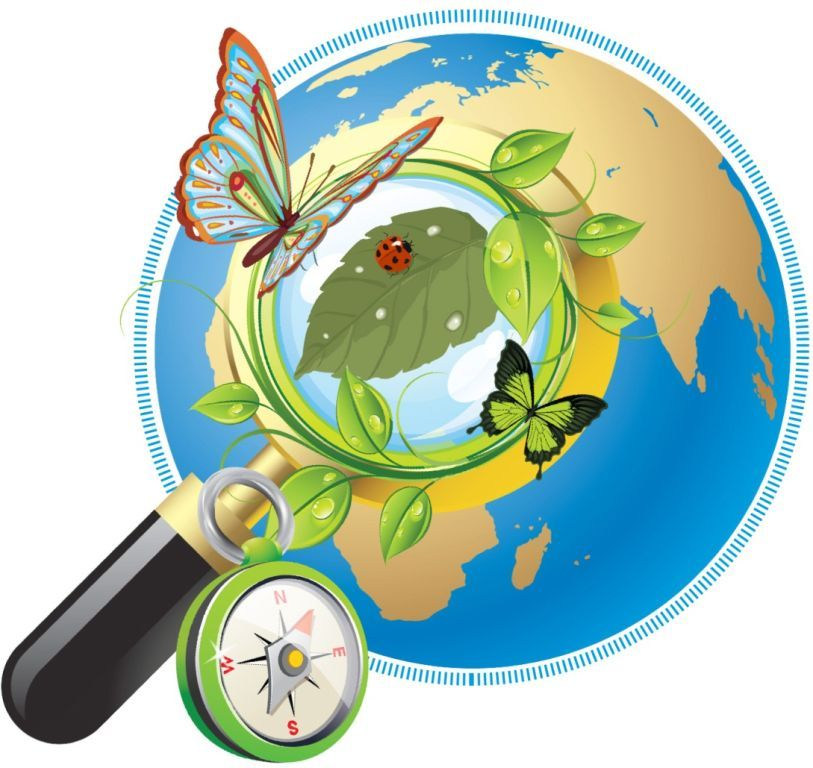 № п/пМероприятияСроки(классы)Ответственные1Открытие недели экологииСреда 15.11Симайченкова Л.АСимайченкова Х.НКононова О.ВИсаньшина Н.П2«Экологический марафон»7-8-9 кл15.11Кононова О.В3Знакомство с красной книгой1 класс15.11Хурамшина З.Т4Викторина «По тропинкам отчего края»В течение недели  на переменках 1-4 классРасщукина Н.ВГенеберг Ф.Н5Фотовыставка  «А природа горько плачет» и «Как прекрасен этот мир»В течение недели  1-9 клСимайченкова Л.А6Экологическая игра: Думай по - зеленому.5-8 клЧетверг16.11Симайченкова Х.Н7Оформление фотовыставкиПятница-субботаСимайченкова Л.АСимайченкова Х.НКононова О.В8Мастер –класс из пластиковых бутылок«Вторая жизнь вещей»5-9 клПятница 17.11Симайченкова Л.АКононова О.В9Заседание клуба  «Любители химии»  Источники загрязнения  окружающей среды Новосибирской области8-9 клСуббота 18.11Исаньшина Н.П10Закрытие недели. Подведение итоговПонедельник20.11Симайченкова Л.АСимайченкова Х.НКононова О.ВИсаньшина Н.П